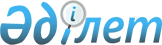 Қазақстан Республикасы Ауыл шаруашылығы министрінің кейбір бұйрықтарына өзгерістер мен толықтырулар енгізу туралыҚазақстан Республикасы Премьер-Министрінің орынбасары – Қазақстан Республикасы Ауыл шаруашылығы министрінің 2018 жылғы 18 сәуірдегі № 158 бұйрығы. Қазақстан Республикасының Әділет министрлігінде 2018 жылғы 26 маусымда № 17118 болып тіркелді.
      БҰЙЫРАМЫН:
      1. Қазақстан Республикасы Ауыл шаруашылығы министрінің кейбір бұйрықтарына мынадай өзгерістер мен толықтырулар енгізілсін:
      1) "Тұқымдардың, оның iшiнде отандық ауыл шаруашылығы тауарын өндiрушiлерінің егуіне арналған тұқымдардың сұрыптық және егiстiк сапасына сараптама жүргізу қағидаларын бекіту туралы" Қазақстан Республикасы Ауыл шаруашылығы министрінің 2015 жылғы 8 шілдедегі № 4-2/616 бұйрығында (Нормативтік құқықтық актілерді мемлекеттік тіркеу тізілімінде № 12065 болып тіркелген, 2015 жылғы 28 қазанда "Әділет" ақпараттық-құқықтық жүйесінде жарияланған):
      көрсетілген бұйрықпен бекітілген Тұқымдардың, оның iшiнде отандық ауыл шаруашылығы тауарын өндiрушiлерінің егуіне арналған тұқымдардың сұрыптық және егiстiк сапасына сараптама жүргізу қағидалары осы бұйрыққа 1-қосымшаға сәйкес жаңа редакцияда жазылсын;
      2) "Сұрыптық және тұқымдық бақылауды, жерге егіп бағалауды, зертханалық сұрыптық сынақтардан өткізуді, тұқым сапасына сараптама жасауды жүзеге асыру қағидаларын бекіту туралы" Қазақстан Республикасы Ауыл шаруашылығы министрінің 2015 жылғы 9 шілдедегі № 4-2/626 бұйрығында (Нормативтік құқықтық актілерді мемлекеттік тіркеу тізілімінде № 12102 болып тіркелген, 2015 жылғы 29 қазанда "Әділет" ақпараттық-құқықтық жүйесінде жарияланған):
      көрсетілген бұйрықпен бекітілген Сұрыптық және тұқымдық бақылауды, жерге егіп бағалауды жүзеге асыру қағидаларында:
      7 және 8-тармақтар алып тасталсын;
      20 және 21-тармақтар мынадай редакцияда жазылсын:
      "20. Тұқымдық бақылау тұқымдардың бақылау сынамаларын іріктеу және кейіннен оларды аккредиттелген тұқым сапасына сараптама жасау жөнiндегi зертханаларда зерттеу арқылы жүргiзiледi.
      21. Бақылау сынамаларын зертханалық зерттеу нәтижелерi бойынша аккредиттелген тұқым сапасына сараптама жасау жөнiндегi зертханалар өтініш берушіге осы Қағидаларға 4-қосымшаға сәйкес нысан бойынша тұқымды талдау нәтижесiн бередi.";
      25 және 26-тармақтар мынадай редакцияда жазылсын:
      "25. Аккредиттелген тұқым сапасына сараптама жасау жөнiндегi зертханалардың тұқымдардың сорттық және егістік сапасына сараптама жүргiзуiн және олардың нормативтiк құқықтық актiлер мен ұлттық стандарттарды сақтауын бақылауды мемлекеттік тұқым инспекторлары жүзеге асырады.
      Бақылау нәтижелері бойынша осы Қағидаларға 6-қосымшаға сәйкес нысан бойынша, тұқымдардың сұрыптық және егістік сапасына сараптама жүргізілуін тексеру актісі жасалады. 
      26. Мемлекеттік тұқым инспекторлары тұқым өндiрушiлер аккредиттелген тұқым сапасына сараптама жүргізу жөнiндегi зертханалар берген тұқымның сұрыптық және егістік сапасын зерттеу нәтижелерiмен келiспеген жағдайда, олардың наразылықтарын қарайды.
      Бақылау сынамасын зерттеу кезiнде алынған көрсеткіштердің тұқым сапасын растайтын бұдан бұрын берiлген құжаттарда көрсетiлген көрсеткіштерден алшақтығы расталған жағдайда, осы тұқым сапасына сараптама жүргізу жөнiндегi зертхана жаңа құжаттар береді.";
      көрсетілген Қағидаларға 4 және 6-қосымшалар осы бұйрыққа 2 және 3-қосымшаларға сәйкес жаңа редакцияда жазылсын;
      көрсетілген бұйрықпен бекітілген Тұқым сапасына сараптама жасауды жүзеге асыру қағидаларында:
      2, 3 және 4-тармақтар мынадай редакцияда жазылсын:
      "2. Зертхана жүзеге асыратын тұқым сапасына сараптама жүргізу жөнiндегi жұмыс түрлерiн аккредиттеу саласы айқындайды және аккредиттеу органы берген аккредиттеу аттестатымен расталады.
      Ауыл шаруашылығы өсімдіктері тұқымдарының сапасына сараптама жүргізу қолданыстағы ұлттық стандарттарға сәйкес ұлттық стандарттар белгілеген барлық көрсеткіштер (толық талдау) бойынша немесе нормаланатын көрсеткіштердің біршамасы (толық емес талдау) бойынша жүргізіледі.
      3. Тұқымның егістік сапаларының ұлттық стандарттардың талаптарына сәйкестiгiн белгілеуді аккредиттелген тұқым сапасына сараптама жүргізу жөніндегі зертханалар тұқым партиясынан ұлттық стандарттарға сәйкес iрiктеп алынған орташа сынаманы зерттеу негізінде жүргізеді. Тұқымның сұрыптық сапасы сұрыптық егiстердi байқаудан өткізу актiсiмен расталады.
      Тек егіске ғана арналған тұқым партияларынан орташа сынамаларды iрiктеп алуды тұқым өндiрушiнің өтiнiмі бойынша тұқым сарапшылары және (немесе) аккредиттелген тұқым сапасына сараптама жүргізу жөнiндегi зертханаларда тиiстi даярлықтан өткен және тиiстi қорытындысы бар тұқым өндiрушiлер (олардың өкiлдерi) жүргiзедi.
      Сатуға арналған тұқым партиясынан орташа сынамаларды іріктеп алуды тұқым өндірушінің өтініші бойынша тұқым өндіруші өкілінің қатысуымен тиісті жергілікті атқарушы органның тұқым шаруашылығы жөніндегі мемлекеттік инспекторлары жүргізеді.
      Орташа сынамаларды iрiктеп алу осы Қағидаларға 1-қосымшаға сәйкес нысан бойынша актімен ресiмделедi. Орташа сынамалар осы Қағидаларға 1-1-қосымшаға сәйкес нысан бойынша орташа сынамаларды тiркеу журналында тіркеледі.
      Орташа сынамаларды iрiктеп алу актісі екi данада ресiмделедi – бiр данасы сынама iрiктеп алынған тұқым өндiрушiге беріледі, екiншiсi сынамамен бiрге тұқымның сапасына сараптама жүргізу жөнiндегi зертханаға жолданады.
      4. Тұқымның сапасына сараптама жүргізу жөнiндегi зертхана сынамаларды талдау нәтижелерiне байланысты өтініш берушіге тұқымның сапасы туралы құжаттарды – тұқымның кондициялығы туралы куәлiкті немесе тұқымды талдау нәтижесiн, ал тұқымдық картопқа түйнектiк талдау актісiн бередi. Тұқымның сапасы туралы құжаттар деректері осы Қағидаларға 1-2-қосымшаға сәйкес нысан бойынша тұқымның сапасы журналында жазылады.
      Тұқымның сапасы туралы құжаттардың берілгені осы Қағидаларға 1-3-қосымшаға сәйкес нысан бойынша берілген тұқымның сапасы туралы құжаттарды тіркеу журналында тіркеледі.";
      осы бұйрыққа 4, 5 және 6-қосымшаларға сәйкес 1-1, 1-2 және 1-3-қосымшалармен толықтырылсын;
      көрсетілген Қағидаларға 2, 3, 4 және 5-қосымшалар осы бұйрыққа 7, 8, 9 және 10-қосымшаларға сәйкес жаңа редакцияда жазылсын.
      2. Қазақстан Республикасы Ауыл шаруашылығы министрлігінің Егіншілік департаменті заңнамада белгіленген тәртіппен:
      1) осы бұйрықтың Қазақстан Республикасы Әділет министрлігінде мемлекеттік тіркелуін;
      2) осы бұйрық мемлекеттік тіркелген күннен бастап күнтізбелік он күн ішінде оның қазақ және орыс тілдеріндегі қағаз және электрондық түрдегі көшірмесінің ресми жариялау және Қазақстан Республикасы Нормативтік құқықтық актілерінің эталондық бақылау банкіне енгізу үшін "Республикалық құқықтық ақпарат орталығы" шаруашылық жүргізу құқығындағы республикалық мемлекеттік кәсіпорнына жіберілуін; 
      3) осы бұйрық мемлекеттік тіркелгеннен кейін күнтізбелік он күн ішінде оның көшірмесінің ресми жариялауға мерзімді баспа басылымдарына жіберілуін;
      4) осы бұйрық ресми жарияланғаннан кейін оның Қазақстан Республикасы Ауыл шаруашылығы министрлігінің интернет-ресурсында орналастырылуын;
      5) осы бұйрық мемлекеттік тіркелгеннен кейін он жұмыс күні ішінде Қазақстан Республикасы Ауыл шаруашылығы министрлігінің Заң қызметі департаментіне осы тармақтың 1), 2), 3) және 4) тармақшаларында көзделген іс-шаралардың орындалуы туралы мәліметтердің ұсынылуын қамтамасыз етсін. 
      3. Осы бұйрықтың орындалуын бақылау жетекшілік ететін Қазақстан Республикасының Ауыл шаруашылығы вице-министріне жүктелсін.
      4. Осы бұйрық алғашқы ресми жарияланған күнінен кейін күнтізбелік он күн өткен соң қолданысқа енгізіледі. Тұқымдардың, оның iшiнде отандық ауыл шаруашылығы тауарын өндiрушiлерінiң егуіне арналған тұқымдардың сұрыптық және егiстiк сапасына сараптама жүргізу қағидалары 1-тарау. Жалпы ережелер
      1. Осы Тұқымдардың, оның ішінде отандық ауыл шаруашылығы тауарын өндірушілерінің егуіне арналған тұқымдардың сұрыптық және егістік сапасына сараптама жүргізу қағидалары (бұдан әрі – Қағидалар) "Тұқым шаруашылығы туралы" 2003 жылғы 8 ақпандағы Қазақстан Республикасы Заңының 6-бабы 1-тармағының 8-6) тармақшасына сәйкес әзірленді және тұқымдардың, оның iшiнде отандық ауыл шаруашылығы тауарын өндiрушiлердiң (бұдан әрі – ауыл шаруашылығы тауарын өндiрушi) егуіне арналған тұқымдардың сұрыптық және егістік сапасына сараптама жүргізу тәртібін айқындайды.
      2. Тұқымдардың сұрыптық және егістік сапасын сараптама жүргізу жөніндегі көрсетілетін қызметті жеткізушіні таңдау Қазақстан Республикасының тауарларды, жұмыстарды және көрсетілетін қызметтерді мемлекеттік сатып алу туралы заңнамасына сәйкес жүргізіледі.
      3. Тұқымдардың сұрыптық және егістік сапасына сараптама (бұдан әрі – тұқым сапасына сараптама жүргізу) Қазақстан Республикасы Ауыл шаруашылығы министрінің міндетін атқарушының 2015 жылғы 27 наурыздағы № 4-2/266 бұйрығымен (Нормативтік құқықтық актілерді мемлекеттік тіркеу тізілімінде № 11773 болып тіркелген) бекітілген Бірегей және элиталық тұқымдар, бірінші, екінші және үшінші көбейтілген тұқым өндірушілерді, тұқым өткізушілерді аттестаттау қағидаларына бекiту туралы қағидаларға сәйкес аттестатталған ауыл шаруашылығы тауарын өндірушілер, мемлекеттік сортсынау учаскелері мен станциялары, бірегей және элиталық тұқым бірінші, екінші және үшінші репродукция тұқымның өндірушілер үшін жүргізіледі.
      4. Тұқым сапасына сараптама "Сәйкестікті бағалау саласындағы аккредиттеу туралы" 2008 жылғы 5 шілдедегі Қазақстан Республикасының Заңында белгіленген тәртіппен аккредиттелген тұқым сапасына сараптама жүргізу жөніндегі зертханалар жүзеге асырады. 2-тарау. Тұқымдардың, оның iшiнде отандық ауыл шаруашылығы тауарын өндiрушiлердiң егуіне арналған тұқымдардың сұрыптық және егiстiк сапасына сараптама жүргізу тәртібі
      5. Тұқым сапасына сараптама қолданыстағы ұлттық стандарттарға (бұдан әрі – стандарт) сәйкес өнгіштігі және (немесе) тіршілікке бейімділігі, ылғалдылығы, 1000 дәннің салмағы, тазалығы, ауруға шалдығуы, зиянкестермен залалдануы (толық талдау) көрсеткіштері не көрсетілген көрсеткіштердің біреуі немесе бірнешеуі (толық емес талдау) бойынша жүргізіледі. Мақта тұқымының сапасына сараптама жүргізу мынадай көрсеткіштер бойынша жүргізіледі: өнгіштігі, ылғалдылығы, жетілгендігі, механикалық зақымдануы, 1000 дәннің салмағы, ластануы, қамбалық зиянкестермен залалдануы, қызып кетуі, талшық қалдығы, түктену қалдығы.
      6. Ауыл шаруашылығы тауарын өндiрушiнің, мемлекеттiк сорт сынау учаскесі мен станциясының әрқайсысы бойынша ауыл шаруашылығы өсiмдiктерiнiң түрлерi бойынша тұқымның сапасына зерттеулер жүргізу санын ауданның (облыстық маңызы бар қаланың) жергілікті атқарушы органының (бұдан әрі – аудан әкімдігі) шешімімен құрылған комиссия айқындайды. Комиссия құрамына аудан әкімдігінің, ауданның (облыстық маңызы бар қаланың) ауыл шаруашылығы және жер қатынастары бөлімдерінің қызметкерлері, облыстың (ауданның) тұқым шаруашылығы жөніндегі мемлекеттік инспекторы, салалық қоғамдық және ғылыми ұйымдардың, Қазақстан Республикасының Ұлттық кәсіпкерлер палатасы өңірлік палаталарының өкілдері кіреді. Ауданның (облыстық маңызы бар қаланың) ауыл шаруашылығы бөлімі (бұдан әрі – бөлім) комиссияның жұмыс органы болып табылады.
      7. Тұқым сапасының нормативтік-техникалық құжаттама талаптарына сәйкестігін тексеру үшін құюға, сақтауға және егуге дайындалған партиялардан тұқым сынамалары іріктеп алынады.
      Тек қана егуге арналған тұқым партияларынан сынамаларды iрiктеп алуды тұқым өндiрушілердiң өтiнiмi бойынша тұқым сарапшылары және (немесе) тұқым сапасына сараптама жүргізу жөнiндегi аккредиттелген зертханаларда тиiстi даярлықтан өткен тұқым өндiрушiлер (олардың өкiлдерi) жүргiзедi. 
      Өткізілуге тиiс тұқым партияларынан сынамалар iрiктеп алуды тұқым өндiрушi өкiлiнiң қатысуымен облыстың, республикалық маңызы бар қаланың және астананың жергілікті атқарушы органының тұқым шаруашылығы жөнiндегi мемлекеттiк инспекторлары жүргiзедi. 
      Тұқым партиясымен ауыл шаруашылығы өсімдіктерінің сұрыптық егістерін байқаудан өткізу актісі бірге жүреді.
      Сынамаларды іріктеп алу стандарттарға сәйкес жүргізіледі және 1-қосымшаға сәйкес нысан бойынша сынамаларды іріктеп алу актісімен екі данада ресімделеді. Сынамаларды іріктеп алу актісінің бір данасы сынама іріктеп алынған ауыл шаруашылығы тауарын өндірушіде қалады, екінші данасы сынамамен бірге тұқым сапасына сараптама жүргізу жөніндегі аккредиттелген зертханаға жолданады.
      8. Тұқым сапасына сараптама жүргізу жөніндегі аккредиттелген зертхана сынамаларды зертханалық талдау нәтижелері негізінде ауыл шаруашылығы тауарын өндірушіге осы Қағидаларға 2 және 3-қосымшаларға сәйкес тұқымның кондициялылығы туралы куәлік немесе № 1 тұқымды талдау нәтижесін береді. 
      Тұқымның кондициялылығы туралы куәлік егістік сапасы осы Қағидалардың 5-тармағында көрсетілген барлық көрсеткіштер бойынша тексерілген (толық талдау) және стандарт талаптарына сәйкес келетін тұқым партияларына беріледі.
      Тұқымның кондициялылығы туралы куәлікті егіске дейін он бес және одан аз күн бұрын ылғалдылығы мен зиянкестермен залалданғандығын айқындамай (сатуға арналған тұқымнан басқа) талдау жүргізілетін тұқымның өнгіштігінің орнына тіршілікке бейімділігі нормасын ескере отырып, жиналған жылы егуге пайдаланылатын күздік дақылдардың тұқымына беруге жол беріледі. 
      Осы қағидаларға 4-қосымшаға сәйкес тұқымды талдау нәтижесі № 2 осы Қағидалардың 5-тармағында көрсетілген сапа көрсеткіштерінің бірі бойынша стандарт талаптарына сәйкес келмейтін тұқымға (толық талдау кезінде), сондай-ақ сапаның барлық көрсеткіштері бойынша тексерілмеген тұқымға (толық емес талдау) беріледі.
      9. Тұқым сапасына сараптама жүргізу жөніндегі аккредиттелген зертхана тұқымның кондициялылығы туралы куәлікті және (немесе) тұқымды талдау нәтижесін өнгіштігі айқындалған күннен бастап күнтізбелік жеті күн ішінде береді.
      Тұқымға жүргізілген талдау қорытындылары бойынша тұқымның сапасына сараптама жүргізу жөніндегі аккредиттелген зертхана осы Қағидаларға 5-қосымшаға сәйкес нысан бойынша тұқымдардың, оның ішінде отандық ауыл шаруашылығы тауарын өндірушілердің егуіне арналған тұқымдардың сұрыптық және егістік сапасын айқындау бойынша қызмет көрсету туралы актіні үш данада жасайды, бір данасы тұқым сапасына сараптама жүргізу жөніндегі аккредиттелген зертханада қалады, екінші дана ауыл шаруашылығы тауарын өндірушіге, үшінші дана бөлімге беріледі.
      10. Сынаманың талдаудан қалған бөлігі ауданда осы дақылдың егісі аяқталғаннан кейін (ауданның статистикалвқ есептілігіне сәйкес) бір ай ішінде тұқым сапасына сараптама жүргізу жөніндегі аккредиттелген зертханада сақталады.
      Көрсетілген мерзім өткеннен кейін немесе тұқым сынамасын қайталап талдауға алған кезде сынаманың қалған бөлігі ауыл шаруашылығы тауарын өндірушіге қайтарылып беріледі.
      11. Тұқымның сұрыптық және егістік сапасын айқындау бойынша қызметтер көрсету туралы актінің негiзiнде бөлім осы Қағидаларға 6-қосымшаға сәйкес нысан бойынша аудан бойынша көрсетiлген қызметтерді бағалау актiсiн екi данада жасайды, бір данасы жергілікті атқарушы органның облыстық ауыл шаруашылығы басқармасына (бұдан әрі – басқарма) жолданады.
      Басқарма бөлім ұсынған көрсетілген қызметтерді бағалау актiлерiн тексереді, осы Қағидаларға 7-қосымшаға сәйкес нысан бойынша облыс бойынша көрсетiлген қызметтердiң жиынтық актiсiн жасайды және оны бекiтеді.
      Басқарма облыс бойынша көрсетiлген қызметтердің жиынтық актiсiнiң негiзiнде тұқымның сұрыптық және егістік сапасын айқындау бойынша көрсетiлген қызметтерді қаржыландыруды жүргiзедi.
      Басқарма тікелей және түпкілікті нәтижелердің нақты көрсеткіштерін көрсете отырып, бюджеттік бағдарламаны іске асыру туралы есепті тоқсан сайын, есепті тоқсаннан кейінгі айдың 5-күніне (төртінші тоқсанда тиісті жылдың 25 желтоқсанынан кешіктірмей), ал қорытынды есепті келесі қаржы жылының 1 ақпанынан кешіктірмей Қазақстан Республикасы Ауыл шаруашылығы министрлігіне ұсынады. Сынамаларды iрiктеп алу актісі  № ____
      _____________________________________________________________________
      _____________________________________________________________________
      (облыс, аудан, заңды тұлғаның толық атауы, жеке тұлғаның тегі, аты, әкесінің
      _____________________________________________________________ тиесiлi
      аты (бар болса))
      ауыл шаруашылығы өсiмдiктерi* тұқымының егістік сапасын айқындау үшiн
      Мен, ___________________________ 20__ жылғы__________________________
      (лауазымы, тегі, аты, әкесінің (күнi, айы) аты
      (бар болса))
      _________________________________________________________ қатысуымен
      (ұйым, өкiлдердiң лауазымы, тегі, аты, әкесінің аты (бар болса)
      ____________________________________________________________________
      (өткізуге арналған тұқым партияларынан сынамаларды iрiктеп алған,
      сондай-ақ даулы жағдайларда толтырылады) ___________________________
      (бөлiмше (бригада), астық қабылдау
      ____________________________________________________________________
      кәсiпорны және басқалары)
      сақталған тұқымды қарауды және партиялардан
      ______________________ бойынша орташа сынамалар iрiктеп алуды жүргiздiм.
      (ұлттық стандарт нөмiрi) 1. Тұқымдар туралы мәлiметтер
      1) Ауыл шаруашылығы өсiмдiгiнiң түрi __________________________________
      2) сұрып ______________________________________________________________
      3) сұрып құжатының атауы, № және күнi _________________________________
      4) сұрыптық тазалығы немесе типтілігі, % ______________________________
      5) репродукция ________________________________________________________
      6) егiн жылы __________________________________________________________
      7) партия нөмiрi ______________________________________________________
      8) партия салмағы, центнер ____________________________________________
      9) бақылау бiрлiктерiнiң нөмiрлерi ____________________________________
      10) орын (қап) саны ___________________________________________________
      11) тұқымды сақтау орны, қойма нөмiрi, қамба __________________________
      12) тұқым қайдан және қашан алынды ____________________________________
      13) тұқым қандай өңдеуге ұшырады ______________________________________
      14) партия нешiншi рет талданып отыр, _________________________________
      соңғы талдаудың күнi мен нөмiрi ______________________________________
      15) дәрiлеу жүргiзiлдi ме және қандай препаратпен _____________________
      16) қандай талдау үшiн сынама iрiктеп алынды __________________________
      17) тұқымның мақсаты __________________________________________________
      18) ұсынылған сынамалар саны:
      қапшықта ________________________________________________________
      шөлмекте ________________________________________________________
      пакетте _________________________________________________________
      2. Сынамалар __________________________________________________________
      тұқымның сапасына сараптама жүргізу жөнiндегi зертханаға жiберiлді ___
      Сынамаларды iрiктеп алған адам _______________________________________
      (тегі, аты, әкесінің аты (бар болса), қолы)
      Өкiлдер: ______________________________________________________________
      (тегі, аты, әкесінің аты (бар болса), қолы)
      Кепiлдік: тұқым партияларының араласудан, ластанудан, өнгiштiгi мен басқа
      да егістік сапасының төмендеуiнен сақталуына, сондай-ақ iрiктеп алу
      кезiнде сынамалардың телнұсқаларының сақталуына ___________________
      (заңды тұлғаның атауы,
      _______________________________________________________ кепілдік береді
      жеке тұлғаның тегі, аты, әкесінің аты (бар болса), қолы)
      Сақтауға жауапты тұлға _______________________________________________
      (тегі, аты, әкесінің аты (бар болса), қолы)
      Бақылау бiрлiктерiн орналастыру схемасы (сынаманы іріктеп алған адам толтырады)
      Ескертпе: * осы нысан мақтаны, қант қызылшасын және гүл дақылдарын қоспағанда, ауыл шаруашылығы өсiмдiктерiнiң тұқымдарына қолданылады. Тұқымның кондициялылығы туралы куәлік
      № ____ 20__ жылғы __________ дейiн жарамды (күнi, айы)
      __________________________________________________________________
      (облыс, аудан заңды тұлғаның толық атауы, жеке тұлғаның тегi, аты,
      әкесiнiң аты (бар болса))
      ________________________________________________________
      сақтаулы (№ ___ бөлiмше (бригада)
      20_ жылғы _____________ № ______________ акт кезінде талдауға ұсынылған
      (күнi, айы)
      __________________________________________________ алынған,
      ___________________________жылғы егiннiң _______________репродукциялы
      ____________________________________________________________________
      (ауыл шаруашылығы өсiмдiгi, сұрыбы)
      салмағы _______ центнер, №_____ фракция тұқымының №__________________
      партиясына берiлдi.
      Орын (қап) саны, № ____ қойма, № ____ қамба, үйiндiмен
      Тұқымның мақсаты________________________________________________
      Тұқымның сапасы ________________________________ сыныпқа сәйкес келеді.
      (жазбаша)
      Талдау нәтижелерi
      ____________________________________________________________________
      1. Тазалығы ____________________ %, оның iшiнде______________________ %
      2. Қалдық, барлығы ______ %, оның iшiнде басым топтар_________________ %
      3. Басқа өсiмдiктердiң тұқымдары (1 килограммға
      (бұдан әрі – кг) дана немесе %)_______
      4. Азықтық шөптердiң басқа түрлерiнiң тұқымдары ______________________%
      5. Басқа дақылды өсiмдiктердiң тұқымдары (1 кг-ға дана немесе %)___________
      6. Арамшөп өсiмдiктерінің тұқымдары (1 кг-ға дана немесе %), барлығы _____
      оның iшiнде:
      қарасұлы (1 кг-ға дана) __________________________________________%
      неғұрлым зиянды арамшөп тұқымдары (азықтық шөптер үшiн, 1 кг-ға дана)
      жатаған бидайықтың тұқымдары (1 кг-ға дана)________________________ %
      7. Қаракүйелiк құрылымдар__________________________________________ %
      8. Қарамықтар______________________________________________________% 9.
      Өсу энергиясы ___________________________________________________%
      10. Өнгiштiгi_______________________________________________________%
      оның iшiнде қаттылары ___________________________________________%
      өсiру жағдайлары________________________________________________ %
      11. Тіршілікке бейiмдiлiгi____________________________________________ %
      анықтау әдiсi ___________________________________________________
      12. Егуге жарамдылығы ______________________________________________%
      13. Ылғалдылығы __________________________________________________%
      14. 1000 дәннiң салмағы _________________________________________ грамм
      15. Аурулармен залалдануы (тұқымды талдау кезiнде толтырылады:
      центрифугалау әдiсiмен ____ дана немесе биологиялық әдiспен ______________%)
      16. Зиянкестердің жайлануы ______________________________________
      17. Тұқым сынамаларын сырттай қарап-тексеру деректерi:
      түсi қалыпты иiсi қалыпты қарайған шіріген
      18. Басым түрлердiң ботаникалық құрамы:
      басқа дақылды өсiмдiктердiң тұқымдары ______________________________
      (атауы)
      сұрыптық өсiмдiктердiң тұқымдары ______________________________
      (атауы)
      19. Басқа айқындамалар:_______________________________________________
      Ұсыныстар:__________________________________________________________
      ______________________________________________________________________
      ______________________________________________________________________
      ______________________________________________________________________
      _______________________________ _________ ______________________
      (уәкілетті адамның лауазымы)       (қолы)       (тегi, аты, әкесiнiң аты
      (бар болса))
      Мөр орны
      20__ жылғы ________________
      (күнi, айы) № 1 тұқымды талдау нәтижесi
      № ___
      Тұқымның кондициялылығы туралы куәлiкке қосымша ретiнде берiлдi.
      20__ жылғы ________________ № ______
      (күнi, айы)
      Тұқымның кондициялылығы туралы куәлiктiң қолданылу мерзімі
      20__жылғы____________
      (күнi, айы)
      дейін ұзартылды.
      1. Өнгiштiгi _______________________________________________________ %
      2. Өсу энергиясы___________________________________________________ %
      3. Зиянкестердің жайлануы___________________________________________
      (алдында кенелер жайлаған тұқымдар
      ____________________________________________________________________
      бойынша толтырылады)
      Қорытынды мен ұсыныстар:____________________________________________
      ____________________________________________________________________
      ______________________________ _________ ______________________
      (уәкілетті адамның лауазымы) (қолы) (тегi, аты, әкесiнiң аты (бар болса))
      Мөр орны 20__ жылғы ________________
      (күнi, айы) № 2 тұқымды талдау нәтижесi
      № ___
      ____________________________________________________________________
      (облыс, аудан, заңды тұлғаның толық атауы, жеке тұлғаның тегi, аты,
      әкесiнiң аты (бар болса))
      ____________________________________________________________________
      ____________________________________________________________ сақтаулы
      (№ ___ бөлiмше (бригада)
      20___ жылғы _______________ № ___________________________ акт кезінде
      (күнi, айы)
      талдауға ұсынылған
      ________________________ алынған, ___________________ жылғы егiннiң
      __________________________ репродукциялы
      ____________________________________________________________________
      (ауыл шаруашылығы өсiмдiгi, сұрыбы)
      салмағы ____ центнер, № ___ фракция тұқымының
      № _______________ партиясына берiлдi.
      Орын (қап) саны, № ____ қойма, № ____ қамба, үйiндiмен
      Тұқымның мақсаты___________________________________________________
      Талдау нәтижелерi
      ____________________________________________________________________
      1. Тазалығы ________________ %, оның iшiнде _________________________ %
      2. Қалдық, барлығы ______ %, оның iшiнде басым топтар ________________ %
      3. Басқа өсiмдiктердiң тұқымдары (1 килограммға
      (бұдан әрі-кг) дана немесе %) ___________
      4. Азықтық шөптердiң басқа түрлерiнiң тұқымдары _____________________ %
      5. Басқа дақылды өсiмдiктердiң тұқымдары (1 кг-ға дана немесе %)___________
      6. Арамшөп өсiмдiктерінің тұқымдары (1 кг-ға дана немесе %),
      барлығы __________________________________________________________
      оның iшiнде:
      қарасұлы (1 кг-ға дана) _____________________________________________
      неғұрлым зиянды арамшөптердің тұқымдары (азықтық шөптер үшiн, 1 кг-ға
      дана)______________________________________________________
      жатаған бидайықтың тұқымдары (1 кг-ға дана) _________________________
      карантиндiк арамшөптердiң тұқымдары (1 кг-ға дана) ___________________
      улы арамшөптердiң тұқымдары (1 кг-ға дана) __________________________
      7. Қаракүйелiк құрылымдар __________________________________________%
      8. Қарамықтар _____________________________________________________%
      9. Бидай нематодасының берiштерi (1 кг-ға дана) _______________________
      10. Өсу энергиясы___________________________________________________%
      11. Өнгiштiгi_______________________________________________________%
      оның iшiнде қаттылары___________________________________________%
      өсiру жағдайлары _________________________________________________
      12. Тіршілікке бейiмдiлiгi_____________________________________________%
      анықтау әдiсi______________________________________________________
      13. Ылғалдылығы___________________________________________________%
      14. 1000 дәннiң салмағы_________________________________________грамм
      15. Аурулармен залалдануы (тұқымды талдау кезiнде толтырылады:
      центрифугалау әдiсiмен _____ дана немесе биологиялық әдiспен ___________ %)
      16. Зиянкестердің жайлануы____________________________________________
      17. Тұқым сынамаларын сырттай қарап-тексеру деректерi:__________________
      түсi қалыпты иiсi қалыпты қарайған шіріген
      18. Басым түрлердiң ботаникалық құрамы:________________________________
      басқа дақылды өсiмдiктердiң тұқымдары______________________________
      (атауы)
      сұрыптық өсiмдiктердiң тұқымдары__________________________________ (атауы)
      19. Басқа айқындамалар:_______________________________________________
      ____________________________________________________________________
      Қорытынды мен ұсыныстар: ___________________________________________
      ____________________________________________________________________
      ____________________________________________________________________
      ____________________________________________________________________
      ____________________________________________________________________ Толық немесе толық емес талдау жүргiзген кезде:
      Тұқымдар _____________________ және қайтадан толық талдаунуы тиіс жатады
      (өңдеу түрi)
      Толық емес талдау жүргiзген кезде:
      тұқымдар ____________________________________________________________
      (талдау жүргiзiлген көрсеткiштердің атауы)
      бойынша ұлттық стандарт талаптарына сәйкес келеді.
      ______________________________ _________ _______________________
      (уәкілетті адамның лауазымы) (қолы) (тегi, аты, әкесiнiң аты (бар болса))
      Мөр орны 20__ жылғы ________________
      (күнi, айы) Тұқымдардың, оның iшiнде отандық ауыл шаруашылығы тауарын өндiрушiлердiң егуіне арналған тұқымдардың сұрыптық және егістік сапасын айқындау бойынша қызмет көрсету туралы акт
      20__ ж. "_____"___________№ ____
      _______________ облысы _____________________________ ауданының ауыл
      шаруашылығы бөлімінің атынан бөлім басшысы __________________________
      (тегi, аты, әкесiнiң аты (бар
      ____________________________________________________________________
      болса))
      бірінші тараптан, және________________ ауданның тұқым сапасына сараптама
      жүргізу жөніндегі зертханасы атынан, ___________________________________
      (зертхананың уәкілетті адамының
      ____________________________________________________________________
      лауазымы, тегi, аты, әкесiнiң аты (бар болса))
      екінші тараптан __________________________________________________
      (отандық ауыл шаруашылығы тауарын өндiрушiнің атауы)
      тұқым сапасына сараптама жүргізу жөніндегі зертхананың мынадай көлемде тұқымның сапасына сараптама жүргізу бойынша қызметтер көрсеткені туралы осы актіні жасасты: 
      _______________________ ауданының ауыл шаруашылығы бөлімінің басшысы
      ____________________________________________________________________
      ( тегi, аты, әкесiнiң аты (бар болса), қолы, мөр)
      Қызмет көрсетілген ауыл шаруашылығы тауарын өндiрушiнің басшысы
      ____________________________________________________________________
      (тегi, аты, әкесiнiң аты (бар болса), қолы, мөр)
      ________________________________ _________ ______________________
      (уәкілетті адамның лауазымы) (қолы) (тегi, аты, әкесiнiң аты (бар болса))
      Мөр орны 20__ жылғы ________________ (күнi, айы) _______________ облысы ______________________________ ауданы бойынша 20___ жылғы _____ (айы) үшін көрсетілген қызметтерді бағалау актісі 20____жылғы бойынша "Тұқымдық және отырғызу материалының сұрыптық және егістік сапасын анықтау" бюджеттік бағдарламасы бойынша көрсетілген қызметтердің жиынтық актісі
      Бұдан әрі "Тапсырыс беруші" деп аталатын жергілікті атқарушы органның__________________облыстық ауыл шаруашылығы басқармасы атынан _______________облысы әкімінің 20___ жылғы "___"______ ________ № _____өкімі негізінде әрекет ететін басшысы ______________ және бұдан әрі "Өнім беруші" деп аталатын, жарғы негізінде әрекет ететін ______________ жергілікті атқарушы органның аудандық ауыл шаруашылығы органдары бекіткен көрсетілген қызметтерді бағалау актілеріне сәйкес төмендегілер туралы осы жиынтық актіні жасасты.
      Тапсырыс беруші арасында жасалған 20___ жылғы " "__________ № ___ Шартқа сәйкес мынадай сипаттамалармен қызметтер көрсетті:
      1.Көрсетілген қызметтердің қосымша сипаттамасы – ия/жоқ (қажеттісінің астын сызу)
      2. Көрсетілген қызметтерге наразылықтар жоқ/бар (қажеттісінің астын сызу).
      3. Көрсетілген қызметтердің жалпы құны_________________________________
      (соманы жазумен көрсету)
      4. Аванс сомасы – бар/жоқ
      5. Бұдан бұрын актіленген сомалар ______________________________________
      (соманы жазумен көрсету)
      6. Төленуге тиістісі____________________________________________________
      (соманы жазумен көрсету) № ___ тұқымды талдау нәтижесi
      ____________________________________________________________________
      (облыс, аудан, заңды тұлғаның толық атауы, жеке тұлғаның тегi, аты,
      әкесiнiң аты (бар болса))____________________________________________
      ____________________________________________________________ сақтаулы
                              (№ ___ бөлiмше (бригада)
      20_ жылғы _________________ № _________ акт кезінде талдауға ұсынылған (күнi, айы) ____________________________________________________________ алынған,
      _________________________ жылғы егiннiң________________ репродукциялы
      ___________________________________________________________________
                        (ауыл шаруашылығы өсiмдiгi, сұрыбы)
      салмағы ____центнер, № ___ фракция тұқымының № ____партиясына берiлдi.
      Орын (қап) саны, № _____________ қойма, № _____________ қамба, үйiндiмен
      Тұқымның мақсаты ___________________________________________________
      Талдау нәтижелерi
      _________________________________________________________________
      1. Тазалығы ________________ %, оның iшiнде _________________________ %
      2. Қалдық, барлығы _____ %, оның iшiнде басым топтар __________________%
      3. Басқа өсiмдiктердiң тұқымдары (1 килограммға (бұдан әрі – кг) дана немесе
      %)__________________________________________________________
      4. Азықтық шөптердiң басқа түрлерiнiң тұқымдары _______________________%
      5. Басқа дақылды өсiмдiктердiң тұқымдары
      (1 кг-ға дана немесе %)
      _______________________________________________
      6. Арамшөп өсiмдiктерінің тұқымдары
      (1 кг-ға дана немесе %), барлығы ________________________________________
      оның iшiнде:
      қарасұлы (1 кг-ға дана) ____________________________________________%
      неғұрлым зиянды арамшөп тұқымдары (азықтық шөптер үшiн, 1 кг-ға дана) ___
      жатаған бидайықтың тұқымдары (1 кг-ға дана) ____________________________
      карантиндiк арамшөптердiң тұқымдары (1 кг-ға дана) ______________________
      улы арамшөптердiң тұқымдары (1 кг-ға дана) _____________________________
      7. Қаракүйелiк құрылымдар _________________________________________ %
      8. Қарамықтар _____________________________________________________%
      9. Бидай нематодасының берiштерi (1 кг-ға дана) _________________________
      10. Өсу энергиясы___________________________________________________%
      11. Өнгiштiгi _______________________________________________________%
      оның iшiнде қаттылары ______________________________________________%
      өсiру жағдайлары_____________________________________________________
      12. Тіршілікке бейiмдiлiгi ____________________________________________ %
      анықтау әдiсi________________________________________________________
      13. Ылғалдылығы ___________________________________________________%
      14. 1000 дәннiң салмағы__________________________________________ грамм
      15. Аурулармен залалдануы (тұқымды талдау кезiнде толтырылады:
      центрифугалау әдiсiмен _____ дана немесе биологиялық әдiспен ___________%
      16. Зиянкестердің жайлануы___________________________________________
      17. Тұқым сынамаларын сырттай қарап-тексеру деректерi:
      түсi қалыпты иiсi қалыпты
      қарайған шіріген
      18. Басым түрлердiң ботаникалық құрамы:
      басқа дақылды өсiмдiктердiң тұқымдары ______________________________
                                                            (атауы)
      сұрыптық өсiмдiктердiң тұқымдары__________________________________
                                                            (атауы)
      19. Басқа айқындамалар:_______________________________________________
      Қорытынды мен ұсыныстар:
      ______________________________________________________________________
      ______________________________________________________________________
      ______________________________________________________________________ Толық немесе толық емес талдау жүргiзген кезде:
      Тұқымдар ____________________________ және қайтадан толық талдануы тиіс
                              (өңдеу түрi)
      Толық емес талдау жүргiзген кезде:
      Тұқымдар ___________________________________________________________
                              (талдау жүргiзiлген көрсеткiштердің атауы)
      бойынша ұлттық стандарт талаптарына сай келеді.
      ________________________________ _________ ______________________
      (уәкілетті тұлғаның лауазымы) (қолы) (тегi, аты, әкесiнiң аты (бар болса))
      Мөр орны 20__ жылғы ________________ (күнi, айы) Тұқымның сорттық және егу сапасына сараптама жүргізілуін тексеру актісi
      ___________________________________________________________ негiзiнде
                                          (өтініш)
      ________________________________________________________________
      (аккредиттелген тұқым сапасына сараптама жасау жөнiндегi зертхананың атауы)
      ____________________________________________________________________
      тұқымның сорттық және егу сапасына сараптама жасау жөнiндегi орындалатын
      жұмыстар бойынша және оның тұқым шаруашылығы саласындағы нормативтiк
      құқықтық актiлер мен ұлттық стандарттарды сақтауына тексеру жүргізілді.
      Тексеру жүргiзiлген күн: 20__ жылғы "__" ________ бастап "__" _______ дейін
      Тексеру нәтижелерi:
      Орташа сынамаларды тiркеу журналын жүргізуі______________________
      Тұқымның сапасы журналын жүргізуі_______________________________
      Тұқымның сапасы туралы құжаттарды тиісінше ресімдеуі______________
      Тұқымның орташа сынамаларын сақтауы____________________________
      Тұқымдарды егу сапасын анықтау әдістемесін сақтауы________________
      __________________________________________________________________
      Анықталған бұзушылықтар:_______________________________________
      _______________________________________________________________
      Қорытынды: _________________________________________________________
      ____________________________________________________________________
      ____________________________________________________________________
      Аккредиттелген тұқым
      сапасына сараптама жасау
      жөнiндегi зертхананың өкiлi
      _____________ _________ _______________________________________
                  (лауазымы) (қолы) (тегi, аты, әкесiнiң аты (бар болса))
      Tұқым шаруашылығы жөнiндегi
      мемлекеттiк инспектор________ _______________________________________
                                    (қолы) (тегi, аты, әкесiнiң аты (бар болса)) Орташа сынамаларды тiркеу журналы
      кестенің жалғасы
      кестенің жалғасы
      Ескертпе: журнал тiгiледі, нөмiрленеді, зертхананың уәкілетті адамының қолымен бекемделеді және зертхана мөрімен расталады. Тұқымның сапасы журналы
      кестенің жалғасы
      кестенің жалғасы
      кестенің жалғасы
      Ескертпе: журнал тiгiледі, нөмiрленеді, зертхананың лауазымды уәкілетті адамының қолымен бекемделеді және зертхана мөрімен расталады. Берілген тұқым сапасы туралы құжаттарларды тіркеу журналы
      Ескертпе: журнал тiгiледі, нөмiрленеді, зертхананың лауазымды уәкілетті адамының қолымен бекемделеді және зертхана мөрімен расталады. Тұқымның кондициялығы туралы куәлiк
      № ____      20__ жылғы ________________ дейiн жарамды
      (күнi, айы)
      ____________________________________________________________________
      (облыс, аудан, заңды тұлғаның толық атауы, жеке тұлғаның тегi, аты,
      әкесiнiң аты (бар болса))
      ____________________________________________________________________
      ____________________________________________________________ сақтаулы
                              (№ ___ бөлiмше (бригада))
      20_ жылғы _____________ № ______________ акт кезінде талдауға ұсынылған
                        (күні, айы)
      _____________________________________________________________алынған,
      _________________ жылғы егiннiң ________________________ репродукциялы
      ____________________________________________________________________
                              (ауыл шаруашылығы өсiмдiгi, сорты)
      салмағы ______ центнер, №______ фракция тұқымының №_____ партиясына
      берiлдi.
      Орын (қап) саны, № ____ қойма, № ____ қамба, үйiндiмен
      Тұқымның мақсаты___________________________________________________
      Тұқымның сапасы ________________________________ сыныпқа сәйкес келеді.
                                          (жазбаша)
      Талдау нәтижелерi
      1. Тазалығы ______________________ %, оның iшiнде____________________ %
      2. Қалдық, барлығы ______ %, оның iшiнде басым топтар_________________ %
      3. Басқа өсiмдiктердiң тұқымдары (1 килограммға (бұдан әрі – кг)
      дана немесе %)________________________________________________________
      4. Азықтық шөптердiң басқа түрлерiнiң тұқымдары______________________ %
      5. Басқа дақылды өсiмдiктердiң тұқымдары (1 кг-ға дана немесе %) __________
      6. Арамшөп өсiмдiктерінің тұқымдары (1 кг-ға дана немесе %),
      барлығы ______ оның iшiнде:
      қарасұлы тұқымы (1 кг-ға дана) _______________________________________%
      неғұрлым зиянды арамшөп тұқымдары (азықтық шөптер үшiн, 1 кг-ға дана) ___
      жатаған бидайықтың тұқымдары (1 кг-ға дана) ____________________________
      7. Қаракүйелiк құрылымдар __________________________________________ %
      8. Қарамықтар______________________________________________________ %
      9. Өсу энергиясы __________________________________________________ %
      10. Өнгiштiгi_______________________________________________________ %
      оның iшiнде қаттылары _____________________________________________%
      өсiру жағдайлары_____________________________________________________
      11. Тіршілікке бейiмдiлiгi ____________________________________________ %
      анықтау әдiсi________________________________________________________
      12. Егуге жарамдылығы ____________________________________________ %
      13. Ылғалдылығы___________________________________________________ %
      14. 1000 дәннiң салмағы __________________________________________грамм
      15. Аурулармен залалдануы (тұқымды талдау кезiнде толтырылады:
      центрифугалау әдiсiмен _____ дана немесе биологиялық әдiспен __________ %)
      16. Зиянкестердің жайлануы___________________________________________
      17. Тұқым сынамаларын сырттай қарап-тексеру деректерi:
      түсi қалыпты иiсi қалыпты
      қарайған шіріген
      18. Басым түрлердiң ботаникалық құрамы:
      басқа дақылды өсiмдiктердiң тұқымдары_________________________________
                                                      (атауы)
      сорттық өсiмдiктердiң тұқымдары_______________________________________
                                                      (атауы)
      19. Басқа анықтамалар:________________________________________________
      ____________________________________________________________________
      Ұсыныстар:__________________________________________________________
      ____________________________________________________________________
      ____________________________________________________________________
      ____________________________________________________________________
      ______________________________ _________ _______________________
      (уәкілетті адамның лауазымы) (қолы)             (тегi, аты, әкесiнiң аты
                                                      (бар болса))
      Мөр орны 20__ жылғы ________________
                                    (күнi, айы) №___ тұқымды талдау нәтижесi
      20__ жылғы ________________ № ____________ тұқымның кондициялығы
      (күнi, айы)
      туралы куәлiкке қосымша ретiнде берiлдi.
      Тұқымның кондициялығы туралы куәлiктiң қолданылу мерзімі
      20__жылғы_____________
                        (күнi, айы)
      дейін ұзартылды.
      1. Өнгiштiгi________________________________________________________ %
      2. Өсу энергиясы___________________________________________________ %
      3. Зиянкестердің жайлануы____________________________________________
                                    (бұдан бұрын алдында кенелер жайлаған тұқымдар
      ____________________________________________________________________
      бойынша толтырылады)
      Қорытынды мен ұсыныстар: ___________________________________________
      ____________________________________________________________________
      ____________________________________________________________________
      ____________________________ ________ _______________________
      (уәкілетті адамның лауазымы) (қолы)             (тегi, аты, әкесiнiң аты
                                                      (бар болса))
      Мөр орны 20__ жылғы ________________ (күнi, айы) № ___ тұқымды талдау нәтижесi
      ____________________________________________________________________
      (облыс, аудан, заңды тұлғаның толық атауы, жеке тұлғаның тегi, аты,
                                    әкесiнiң аты (бар болса))
      ____________________________________________________________________
      ____________________________________________________________ сақтаулы
                                    (№ ___ бөлiмше (бригада))
      20_ жылғы ____________ № _______________ акт кезінде талдауға ұсынылған
                        (күнi, айы)
      ____________________________________________________________ алынған,
      _________________ жылғы егiннiң________________________ репродукциялы,
      ____________________________________________________________________
                        (ауыл шаруашылығы өсiмдiгi, сорты)
      салмағы ____ центнер, № ___ фракция тұқымының № ___________ партиясына
      берiлдi.
      Орын (қап) саны, № ____ қойма, № ____ қамба, үйiндiмен
      Тұқымның мақсаты ___________________________________________________
      Талдау нәтижелерi
      ____________________________________________________________________
      1. Тазалығы ________________ %, оның iшiнде _________________________ %
      2. Қалдық, барлығы ______ %, оның iшiнде басым топтар ________________ %
      3. Басқа өсiмдiктердiң тұқымдары (1 килограммға (бұдан әрі – кг)
      дана немесе %)___________________________________________________________
      4. Азықтық шөптердiң басқа түрлерiнiң тұқымдары ______________________ %
      5. Басқа дақылды өсiмдiктердiң тұқымдары (1 кг-ға дана немесе %) __________
      6. Арамшөп өсiмдiктерінің тұқымдары (1 кг-ға дана немесе %), барлығы _________
      оның iшiнде:
      қарасұлы тұқымы (1 кг-ға дана) ______________________________________%
      неғұрлым зиянды арамшөп тұқымдары (азықтық шөптер үшiн, 1 кг-ға дана)
      _______________________________________________________________
      жатаған бидайықтың тұқымдары (1 кг-ға дана)____________________________
      карантиндiк арамшөптердiң тұқымдары (1 кг-ға дана)______________________
      улы арамшөптердiң тұқымдары (1 кг-ға дана) _____________________________
      7. Қаракүйелiк құрылымдар ___________________________________________%
      8. Қарамықтар ______________________________________________________%
      9. Бидай нематодасының берiштерi (1 кг-ға дана)__________________________
      10. Өсу энергиясы___________________________________________________%
      11. Өнгiштiгi _______________________________________________________%
      оның iшiнде қаттылары ______________________________________________%
      өсiру жағдайлары_____________________________________________________
      12. Тіршілікке бейiмдiлiгi_____________________________________________%
      анықтау әдiсi________________________________________________________
      13. Ылғалдылығы ___________________________________________________%
      14. 1000 дәннiң салмағы _________________________________________ грамм
      15. Аурулармен залалдануы (тұқымды талдау кезiнде толтырылады:
      центрифугалау әдiсiмен _____ дана немесе биологиялық әдiспен __________%)
      16. Зиянкестердің жайлануы___________________________________________
      17. Тұқым сынамаларын сырттай қарап-тексеру деректерi:
      түсi қалыпты иiсi қалыпты
      қарайған шіріген
      18. Басым түрлердiң ботаникалық құрамы:
      басқа дақылды өсiмдiктердiң тұқымдары_________________________________
                                                      (атауы)
      сорттық өсiмдiктердiң тұқымдары_______________________________________
                                                      (атауы)
      19. Басқа айқындамалар:_______________________________________________
      Қорытынды мен ұсыныстар:
      ______________________________________________________________________
      ______________________________________________________________________
      ______________________________________________________________________
      ______________________________________________________________________
      ______________________________________________________________________
      ______________________________________________________________________
      ______________________________________________________________________ Толық немесе толық емес талдау жүргiзген кезде:
      тұқымдар __________________________ және қайтадан толық талдауға жатады
                              (өңдеу түрi)
      Толық емес талдау жүргiзген кезде:
      тұқымдар____________________________________________________________
                        (талдау жүргiзiлген көрсеткiштердің атауы)
      бойынша ұлттық стандарттың талаптарына сәйкес келеді.
      ______________________________ _________ ______________________
      (уәкілетті адамның лауазымы) (қолы) (тегi, аты, әкесiнiң аты (бар болса))
      Мөр орны 20__ жылғы ________________
                                    (күнi, айы) № ___ тұқымды талдау нәтижесi
      ____________________________________________________________________
                  (облыс, аудан, заңды тұлғаның толық атауы, жеке тұлғаның тегi, аты,
                                          әкесiнiң аты (бар болса))
      ___________________________________________________________________
      ___________________________________________________________ сақтаулы
                              (№ ___ бөлiмше (бригада))
      20_ жылғы ____________ № ______ акт кезінде талдауға ұсынылған
                        (күнi, айы)
      ___________________________________________________________ алынған,
      __________________ жылғы егiннiң _______________________репродукциялы
      ____________________________________________________________________
                              (ауыл шаруашылығы өсiмдiгi, сорты)
      салмағы ____ центнер, № ___ фракция тұқымының № ____ партиясына
      берiлдi.
      Орын (қап) саны, № ____ қойма, № ____ қамба, үйiндiмен
      Тұқымның мақсаты___________________________________________________
      Талдау нәтижелерi
      1. Тазалығы ________________ %, оның iшiнде _________________________ %
      2. Қалдық, барлығы ____ %, оның iшiнде басым топтар ___________________%
      3. Басқа өсiмдiктердiң тұқымдары (1 килограммға (бұдан әрі – кг) дана немесе %)
      ___________________________________________________________________
      4. Азықтық шөптердiң басқа түрлерiнiң тұқымдары ______________________ %
      5. Басқа дақылды өсiмдiктердiң тұқымдары (1 кг-ға дана немесе %)
      ____________________________________________________________________
      6. Арамшөп өсiмдiктерінің тұқымдары (1 кг-ға дана немесе %), барлығы:________
      оның iшiнде:
      қарасұлы тұқымы (1 кг-ға дана) ______________________________________%
      неғұрлым зиянды арамшөп тұқымдары (азықтық шөптер үшiн, 1 кг-ға дана)___
      жатаған бидайықтың тұқымдары (1 кг-ға дана)____________________________
      карантиндiк арамшөптердiң тұқымдары (1 кг-ға дана)______________________
      улы арамшөптердiң тұқымдары (1 кг-ға дана)_____________________________
      7. Қаракүйелiк құрылымдар __________________________________________ %
      8. Қарамықтар______________________________________________________ %
      9. Бидай нематодасының берiштерi (1 кг-ға дана)__________________________
      10. Өсу энергиясы__________________________________________________ %
      11. Өнгiштiгi ______________________________________________________ %
      өсiру жағдайлары_____________________________________________________
      12. Тіршілікке бейiмдiлiгi ____________________________________________ %
      анықтау әдiсi________________________________________________________
      13. Ылғалдылығы___________________________________________________ %
      14. 1000 дәннiң салмағы __________________________________________грамм
      15. Аурулармен залалдануы (тұқымды талдау кезiнде толтырылады:
      центрифугалау әдiсiмен _____ дана немесе биологиялық әдiспен
      __________________________________________________________________ %)
      16. Зиянкестердің жайлануы ___________________________________________
      17. Түсi қалыпты қарайған
      18. Иiсi қалыпты шіріген ___________________________________________
      19. Басқа айқындамалар: ______________________________________________
      _____________________________________________________________________
      _____________________________________________________________________
      _____________________________________________________________________
      Қорытынды:
      Тұқым партиясы бiркелкi емес. № __________ бақылау бiрлiктерi
      ____________________________ бойынша кондициялы емес, жалпы партиядан
                  (көрсеткiштер атауы)
      бөлуге және ________________ жатады, содан кейін бүкіл партия
                        (өңдеу түрi)
      барлық сапа көрсеткiштерi бойынша тексерiлуі тиiс.
      _______________________________ _________ ______________________
      (уәкілетті адамның лауазымы) (қолы) (тегi, аты, әкесiнiң аты (бар болса))
      Мөр орны 20__ жылғы ________________
                                    (күнi, айы)
					© 2012. Қазақстан Республикасы Әділет министрлігінің «Қазақстан Республикасының Заңнама және құқықтық ақпарат институты» ШЖҚ РМК
				
      Қазақстан Республикасы Премьер-
Министрінің орынбасары-
Қазақстан Республикасының
Ауыл шаруашылығы министрі 

Ө. Шөкеев

"КЕЛІСІЛДІ"
Қазақстан Республикасының
Ақпарат және коммуникациялар министрі
______________ Д. Абаев
2018 жылғы 8 маусым
"КЕЛІСІЛДІ"
Қазақстан Республикасының
Қаржы министрі
_____________ Б. Сұлтанов
2018 жылғы 27 сәуір
"КЕЛІСІЛДІ"
Қазақстан Республикасының
Инвестициялар және даму министрі
_______________ Ж. Қасымбек
2018 жылғы 1 маусым
"КЕЛІСІЛДІ" 
Қазақстан Республикасының
Ұлттық экономика министрі
______________Т. Сүлейменов
2018 жылғы 16 мамырҚазақстан Республикасы
Премьер-Министрінің орынбасары-
Қазақстан Республикасы
Ауыл шаруашылығы министрінің
2018 жылғы 18 сәуірдегі
№ 158 бұйрығына
1-қосымшаҚазақстан Республикасы
Ауыл шаруашылығыминистрінің
2015 жылғы 8 шілдедегі
№ 4-2/616 бұйрығымен 
бекітілгенТұқымдардың, оның iшiнде
отандық ауыл шаруашылығы
тауарын өндiрушiлерінің егуіне
арналған тұқымдардың
сұрыптық
және егiстiк сапасына сараптама
жүргізу қағидаларына
1-қосымшаНысан
№
Атауы
Реттік нөмiрi
Реттік нөмiрi
Реттік нөмiрi
1
2
3
4
5Тұқымдардың, оның iшiнде
отандық ауыл шаруашылығы
тауарын өндiрушiлерінің егуіне
арналған тұқымдардың сұрыптық
және егiстiк сапасына сараптама
жүргізу қағидаларына
2-қосымшаНысанТұқымдардың, оның iшiнде
отандық ауыл шаруашылығы
тауарын өндiрушiлерінің егуіне
арналған тұқымдардың сұрыптық
және егiстiк сапасына сараптама
жүргізу қағидаларына
3-қосымшаНысанТұқымдардың, оның iшiнде
отандық ауыл шаруашылығы
тауарын өндiрушiлерінің егуіне
арналған тұқымдардың сұрыптық
және егiстiк сапасына сараптама
жүргізу қағидаларына
4-қосымшаНысан
Тұқымдар мынадай

көрсеткiштер бойынша

кондицияланбаған
Талдау кезiнде

анықталғаны
Ұлттық стандартпен

белгiленгенi
1
2
3Тұқымдардың, оның iшiнде
отандық ауыл шаруашылығы
тауарын өндiрушiлерінің егуіне
арналған тұқымдардың сұрыптық
және егiстiк сапасына сараптама
жүргізу қағидаларына
5-қосымшаНысан
№
Дақыл
Зерттеу жүргізіл-ген күн
Зерттеулер жүргізілді
Зерттеулер жүргізілді
Зерттеулер жүргізілді
Зерттеулер жүргізілді
№
Дақыл
Зерттеу жүргізіл-ген күн
Тексерілген тұқымның көлемі, тонна
Жүргізіл-ген зерттеулер саны
Бір зерттеу-дің бағасы, теңге
Жалпы сомасы, теңге
1
2
3
4
5
6
7Тұқымдардың, оның iшiнде
отандық ауыл шаруашылығы
тауарын өндiрушiлерінің егуіне
арналған тұқымдардың сұрыптық
және егiстiк сапасына сараптама
жүргізу қағидаларына
6-қосымшаНысан"Бекітемін"
___________ ауданы ауыл
шаруашылығы
бөлімінің басшысы
________________________________
(тегі, аты, әкесінің аты (бар болса), қолы, мөр)
20__ жылғы "____" ______________
№
Отандық ауыл шаруашылығы тауарын өндiрушiнiң атауы
Жүргізілген зерттеулер
Жүргізілген зерттеулер
Жүргізілген зерттеулер
Жүргізілген зерттеулер
№
Отандық ауыл шаруашылығы тауарын өндiрушiнiң атауы
Тексерілген тұқымның көлемі, тонна
Жүргізілген зерттеулер саны
Бір зерттеудің құны, теңге
Жалпы сомасы, теңге
1
2
3
4
5
6
Ауданның ауыл шаруашылығы

бөлімінің маманы

__________________________

(тегi, аты, әкесiнiң аты

(бар болса), қолы)
Тұқым сапасына сараптама жүргізу

жөніндегі зертхананың өкілі

____________________________

(тегi, аты, әкесiнiң аты

(бар болса), қолы, мөр)Тұқымдардың, оның iшiнде
отандық ауыл шаруашылығы
тауарын өндiрушiлерінің егуіне
арналған тұқымдардың
сұрыптық
және егiстiк сапасына сараптама
жүргізу қағидаларына
7-қосымшаНысан
№
Ауданның атауы
Өлшем бірлігі
Жүргізілген зерттеулердің саны
Бір зерттеудің бағасы, теңге
Сомасы, теңге
1
2
3
4
5
6
Тапсырыс беруші үшін:

Облыстық ауыл шаруашылығы

басқармасының басшысы

______________________________

(тегi, аты, әкесiнiң аты (бар болса), қолы, мөр)
Өнім беруші үшін: 

_________________________________

(тегi, аты, әкесiнiң аты

(бар болса), қолы, мөр)Қазақстан Республикасы
Премьер-Министрінің
орынбасары-
Қазақстан Республикасы
Ауыл шаруашылығы
министрінің
2018 жылғы 18 сәуірдегі
№ 158 бұйрығына
2-қосымшаСұрыптық және тұқымдық
бақылауды, жерге егіп
бағалауды жүзеге асыру
қағидаларына
4-қосымшаНысан
Тұқымдар мынадай көрсеткiштер бойынша

кондицияланбаған
Талдау кезiнде анықталғаны
Стандартпен белгiленгенi
1
2
3Қазақстан Республикасы
Премьер-Министрінің
орынбасары-
Қазақстан Республикасы
Ауыл шаруашылығы
министрінің
2018 жылғы 18 сәуірдегі
№ 158 бұйрығына
3-қосымшаСұрыптық және тұқымдық
бақылауды, жерге егіп
бағалауды
жүзеге асыру қағидаларына
6-қосымшаҚазақстан Республикасы
Премьер-Министрінің
орынбасары-
Қазақстан Республикасы
Ауыл шаруашылығы
министрінің
2018 жылғы 18 сәуірдегі
№ 158 бұйрығына
4-қосымшаТұқым сапасына
сараптама жасауды жүзеге
асыру қағидаларына
1-1-қосымшаНысан
№
Бақылау бірліктерінің саны
Күні
Сынама іріктеп алынған заңды тұлғаның атауы, жеке тұлғаның тегi, аты, әкесiнiң аты (бар болса)
Дақыл
Сорт
Тұқым қайдан алынды
Егін жылы
1
2
3
4
5
6
7
8
Партияның №
Партияның салмағы, центнер
Репродукция
Ірiктеп алу актісінің № және күні
Сақтау орны
Тұқымның мақсаты
9
10
11
12
13
14
Партия нешiншi рет талданып отыр
Сынамаларының салмағы, грамм
Сынамаларының салмағы, грамм
Талдау түрі
Сынаманы қабылдаған маманның тегі, аты, әкесiнiң аты (бар болса), қолы
Партия нешiншi рет талданып отыр
қапшықта
шөлмекте
Талдау түрі
Сынаманы қабылдаған маманның тегі, аты, әкесiнiң аты (бар болса), қолы
15
16
17
18
19Қазақстан Республикасы
Премьер-Министрінің
орынбасары-
Қазақстан Республикасы
Ауыл шаруашылығы
министрінің
2018 жылғы 18 сәуірдегі
№ 158 бұйрығына
5-қосымшаТұқым сапасына
сараптама жасауды жүзеге
асыру қағидаларына
1-2-қосымшаНысан
Құжат №
Құжаттың берілген күні
Қолда-нылу мерзiмi
Дақыл
Сорт
Репро-дукция
Егін жылы
Партия

№
Партияның салмағы, центнер
1
2
3
4
5
6
7
8
9
Тұқым қайдан алынды
Сақтау орны
Тұқымның мақсаты
Өңдеу түрi
Ірiктеп алу актісінің № және күні
Партия нешiншi рет талданып отыр
Алдыңғы құжаттың

№ және күні
10
11
12
13
14
15
16
Тазалығы және қалдық
Тазалығы және қалдық
Тазалығы және қалдық
Тазалығы және қалдық
Тазалығы және қалдық
Тазалығы және қалдық
Тазалығы және қалдық
Тазалығы және қалдық
Тазалығы және қалдық
Тазалығы және қалдық
Тазалығы және қалдық
Тазалығы және қалдық
Тазалығы және қалдық
Тазалығы және қалдық
Тазалығы және қалдық
Негізгі дақылдың тұқымы , %
оның ішінде
оның ішінде
Қалдық , %
Басым топтар , %
Басқа өсiмдiктер тұқымдары, барлығы, 1 килограмға дана
оның ішінде
оның ішінде
оның ішінде
оның ішінде
оның ішінде
оның ішінде
оның ішінде
Қаракүйелiк құрылымдар (қапшық, кесек) %
Қастауыш , %
Негізгі дақылдың тұқымы , %
Қалдық , %
Басым топтар , %
Басқа өсiмдiктер тұқымдары, барлығы, 1 килограмға дана
басқа дақылды өсiмдiктер, 1 килограмға дана
арамшөп өсiмдiктері, 1 килограмға дана
қарасұлы, 1 килограмға дана
карантиндік өсiмдiктер, 1 килограмға дана
азықтық шөптердiң басқа түрлерi, 1 килограмға дана
неғұрлым зияндылары, 1 килограмға дана
улылары, 1 килограмға дана
Қаракүйелiк құрылымдар (қапшық, кесек) %
Қастауыш , %
17
18
19
20
21
22
23
24
25
26
27
28
29
30
31
Өсу энергиясы , %
Өнгiштiгi, %
Тіршілікке бейiмдiлiгi, %
Ылғалдылығы, %
1000 дәннiң салмағы, грамм
Зиянкестердің жайлануы,

11 килограмға дана
Аурулармен залалдануы, %
Тұқымның сыныбы

(кондициясына жеткiзiлмеген)
32
33
34
35
36
37
38
39Қазақстан Республикасы
Премьер-Министрінің
орынбасары-
Қазақстан Республикасы
Ауыл шаруашылығы
министрінің
2018 жылғы 18 сәуірдегі
№ 158 бұйрығына
6-қосымшаТұқым сапасына
сараптама жасауды жүзеге
асыру қағидаларына
1-3-қосымшаНысан
№
Заңды тұлғаның атауы, жеке тұлғаның тегi, аты, әкесiнiң аты (бар болса)
Дақыл
Саны, тонна
Құжат-

тың атауы
Берілген құжаттың № және күні
Қолы
1
2
3
4
5
6
7Қазақстан Республикасы
Премьер-Министрінің
орынбасары-
Қазақстан Республикасы
Ауыл шаруашылығы
министрінің
2018 жылғы 18 сәуірдегі
№ 158 бұйрығына
7-қосымшаТұқым сапасына
сараптама жасауды жүзеге
асыру қағидаларына
2-қосымшаНысанҚазақстан Республикасы
Премьер-Министрінің
орынбасары-
Қазақстан Республикасы
Ауыл шаруашылығы
министрінің
2018 жылғы 18 сәуірдегі
№ 158 бұйрығына
8-қосымшаТұқым сапасына
сараптама жасауды жүзеге
асыру қағидаларына
3-қосымшаНысанҚазақстан Республикасы
Премьер-Министрінің
орынбасары –
Қазақстан Республикасы
Ауыл шаруашылығы
министрінің
2018 жылғы 18 сәуірдегі
№ 158 бұйрығына
9-қосымшаТұқым сапасына
сараптама жасауды жүзеге
асыру Қағидаларына
4-қосымшаНысан
Тұқымдар мынадай

көрсеткiштер бойынша

кондицияланбаған
Талдау кезiнде

белгіленгені
Стандартпен

белгiленгенi
1
2
3Қазақстан Республикасы
Премьер-Министрінің
орынбасары-
Қазақстан Республикасы
Ауыл шаруашылығы
министрінің
2018 жылғы 18 сәуірдегі
№ 158 бұйрығына
10-қосымшаТұқым сапасына
сараптама жасауды жүзеге
асыру қағидаларына
5-қосымшаНысан
Сапа көрсеткіштері
Орташа көрсеткіш
Бөлінуге жататын бақылау бірліктерінің нөмірлері және олардың сапасы
Бөлінуге жататын бақылау бірліктерінің нөмірлері және олардың сапасы
Бөлінуге жататын бақылау бірліктерінің нөмірлері және олардың сапасы
1
2
3
4
5